Муниципальное бюджетное общеобразовательное учреждение муниципального образования г. Саяногорск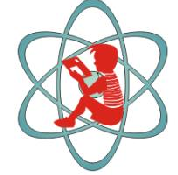 «Черемушкинская средняя общеобразовательная школа№1»655619, Республика Хакасия, г. Саяногорск, пгт. Черемушки, д.32, телефакс (8-39042)3-16-23, e-mail: School-19-038@ya.ruУтвержден:Директор ОО 	Жукова Т.И.ПЕРСПЕКТИВНЫЙ УЧЕБНЫЙ ПЛАН МБОУ «ЧСШ №1».2020-2021 учебный годПерспективный учебный план	НОО на 2020 -2021 учебный годПерспективный учебный план ООО на 2020 -2021Примечание: шестидневная учебная неделя в 9-х классахПерспективный учебный план СОО на 2020 -2021Примечание: шестидневная учебная неделя№п/пПредметные областиКлассы1 класс1 класс2 класс2 класс3 класс3 класс4 класс,4 класс,№п/пПредметные областиКлассыАБАБАБАБ№п/пПредметные областиПрограммы«Школа 21века»« Школа России»«Школа 21века»« Школа России»«Школа 21века»« Школа России»«Школа 21века»« Школа России»СтандартСтандартФГОС НООФГОС НООФГОС НООФГОС НООФГОС НООФГОС НООФГОС НООФГОС НОООбязательная часть5-ти дн. уч. /н.IПредметная обл.Предмет1Русский	язык	и литературное чтениеРусский язык444444441Русский	язык	и литературное чтениеЛитературноечтение44444433Иностранный языкИностранный язык2222222Математика	иинформатикаМатематика444444443Обществознание естествознание(окружающий мир)Окружающий мир222222224Основы религиозных культур и светской этикиОсновырелигиозныхкультур	и светской этики115ИскусствоМузыка111111115ИскусствоИЗО111111116ТехнологияТехнология111111117Физическая культураФиз. культура33333333ИТОГО:обяз. частьИТОГО:обяз. часть2020222222222323IIЧасть, формируемая участникамиобразов.процессаРусский язык11111111ИТОГО:ИТОГО:2121232323232323IIIВнеурочнаядеятельность1010101010101010ИТОГО3131333333333333Предметные обл.Учебные предметыУчебные предметыУчебные предметыУчебные предметыУчебные предметыУчебные предметы5кл6кл7кл8кл9клРусский язык и литератураРусский язык56433Русский язык и литератураЛитература33223Иностранный языкИностранный язык33333Математика и информатикаМатематика55Математика и информатикаАлгебра333Математика и информатикаГеометрия222Математика и информатикаИнформатика111Общественно-научные предметыИстория22222Общественно-научные предметыОбществознание1111Общественно-научные предметыГеография11222Естественно-Биология11122научные предметыФизика223Химия22ИскусствоМузыка1111ИскусствоИЗО111ИскусствоИскусствоТехнологияТехнология2221ТехнологияЧерчениеФиз. культура и ОБЖФизическая культура22222Физ. культура и ОБЖОБЖ11ИТОГО:2628293030Часть, формируемая участниками образовательного процесса21223ИТОГО:2829313233Предметные областиУчебные предметы10 класс ( ФГОС ООО)10 класс ( ФГОС ООО)11 класс ( ФГОС ООО)11 класс ( ФГОС ООО)Предметные областиУчебные предметыФизико-математический профильСоциально- гуманитарныйпрофильФизико-математический профильСоциально- гуманитарныйпрофильРусский язык и литератураРусский язык1313Русский язык и литератураЛитература3333Иностранный языкИностранный язык (английский)3333Математика и информатикаМатематика6464Математика и информатикаИнформатика и ИКТ1111Общественные наукиИстория2222Общественные наукиОбществознание2323Общественные наукиГеография1111Общественные наукиПраво2Естественные наукиФизика5252Естественные наукиХимия1111Естественные наукиБиология1111ФК,	экология	и	основы безопасности жизнедеятельностиФизическая культура3333ФК,	экология	и	основы безопасности жизнедеятельностиОсновы безопасностижизнедеятельности1111ИТОГО:30303030Часть, формируемаяучастниками образовательного процесса7777ИТОГО:37373737Внеурочная деятельность10101010